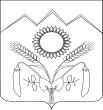 с. УнароковоОб утверждении Программы профилактики рисков причинения вреда (ущерба) охраняемым законом ценностям при осуществлении муниципального жилищного контроля на территории Унароковского сельского поселения на 2023 годВ соответствии со статьей 16 Федерального  закона от 6 октября 2003 г. № 131-ФЗ «Об общих принципах организации местного самоуправления в Российской Федерации», статьей 44 Федерального закона от 31 июля 2020 г.  № 248-ФЗ «О государственном контроле (надзоре) и муниципальном контроле в Российской Федерации», постановлением Правительства Российской Федерации  от 25 июня 2021 г. № 990 «Об утверждении Правил разработки и утверждения контрольными (надзорными) органами программы профилактики рисков причинения вреда (ущерба) охраняемым законом ценностям», Уставом Унароковского сельского поселения Мостовского района, п о с т а н о в л я ю:1. Утвердить Программу профилактики рисков причинения вреда (ущерба) охраняемым законом ценностям при осуществлении муниципального жилищного контроля на территории Унароковского сельского поселения  на 2023 год согласно приложению к настоящему постановлению.2.Общему отделу администрации Унароковского сельского поселения Мостовского района (Ковалева Ю.А.) разместить настоящее постановления на официальном сайте администрации Унароковского сельского поселения Мостовского района в сети Интернет.3.Контроль за выполнением настоящего постановления оставляю за собой.4.Постановление вступает в силу со дня его подписания.Глава Унароковского сельского поселенияМостовского района						                    	Е.С. Нартенко ПриложениеУТВЕРЖДЕНАпостановлением администрацииУнароковского сельского поселенияМостовского районаот ___________ № ______ПРОГРАММАпрофилактики рисков причинения вреда (ущерба) охраняемым законом ценностям при осуществлении муниципального  жилищного  контроля на территории Унароковского сельского поселения Мостовского района 2023 годРаздел 1 Анализ текущего состояния осуществления вида контроля, описание текущего уровня развития профилактической деятельности контрольного (надзорного) органа, характеристика проблем, на решение которых направлена программа профилактики.1.1. Программа профилактики рисков причинения вреда (ущерба) охраняемым законом ценностям при осуществлении муниципального жилищного контроля на территории Унароковского сельского поселения на 2023 год (далее - Программа профилактики) разработана в соответствии со статьей 44 Федерального закона от 31 июля 2020 г. № 248-ФЗ «О государственном контроле (надзоре) и муниципальном контроле в Российской Федерации» (далее - Федеральный закон № 248-ФЗ), постановлением Правительства РФ от 25 июня 2021 г. № 990 «Об утверждении Правил разработки и утверждения контрольными (надзорными) органами программы профилактики рисков причинения вреда (ущерба) охраняемым законом ценностям».1.2. Программа профилактики распространяет свое действие на муниципальный жилищный контроль, соблюдение юридическими лицами, индивидуальными предпринимателями и гражданами обязательных требований, установленных жилищным законодательством, законодательством об энергосбережении и о повышении энергетической эффективности в отношении муниципального жилищного фонда Унароковского сельского поселения:1) требований к использованию и сохранности жилищного фонда, в том числе требований к жилым помещениям, их использованию и содержанию, использованию и содержанию общего имущества собственников помещений в многоквартирных домах, порядку осуществления перевода жилого помещения в нежилое помещение и нежилого помещения в жилое в многоквартирном доме, порядку осуществления перепланировки и (или) переустройства помещений в многоквартирном доме;2)требований к формированию фондов капитального ремонта;3)требований к созданию и деятельности юридических лиц, индивидуальных предпринимателей, осуществляющих управление многоквартирными домами, оказывающих услуги и (или) выполняющих работы по содержанию и ремонту общего имущества в многоквартирных домах;4)требований к предоставлению коммунальных услуг собственникам и пользователям помещений в многоквартирных домах и жилых домов;5) правил изменения размера платы за содержание жилого помещения в случае оказания услуг и выполнения работ по управлению, содержанию и ремонту общего имущества в многоквартирном доме ненадлежащего качества и (или) с перерывами, превышающими установленную продолжительность;6)правил содержания общего имущества в многоквартирном доме и правил изменения размера платы за содержание жилого помещения;7)правил предоставления, приостановки и ограничения предоставления коммунальных услуг собственникам и пользователям помещений в многоквартирных домах и жилых домов;8)требований энергетической эффективности и оснащенности помещений многоквартирных домов и жилых домов приборами учета используемых энергетических ресурсов;9)требований к порядку размещения ресурсоснабжающими организациями, лицами, осуществляющими деятельность по управлению многоквартирными домами, информации в государственной информационной системе жилищно- коммунального хозяйства (далее – система);10)требований к обеспечению доступности для инвалидов помещений в многоквартирных домах;11)требований к предоставлению жилых помещений в наемных домах социального использования.12)исполнение решений, принятых органом контроля по результатам контрольных мероприятий.1.3. Объектом муниципального жилищного контроля (далее - объект контроля) является:- деятельность по управлению многоквартирными домами;- деятельность по формированию фондов капитального ремонта;- деятельность по предоставлению коммунальных услуг собственникам и пользователям помещений в многоквартирных домах и жилых домов;- деятельность по размещению информации в системе;- деятельность по предоставлению жилых помещений в наемных домах социального использования.1.4. Проведение профилактических мероприятий, направленных насоблюдение контролируемыми лицами обязательных требований жилищного законодательства, на побуждение контролируемых лиц к добросовестности, будет способствовать улучшению ситуации в целом, повышению ответственности контролируемых лиц, снижению количества выявляемых нарушений обязательных требований, а также требований, установленных муниципальными правовыми актами в указанной сфере.К числу профилактических мероприятий, предусмотренных положением о муниципальном жилищном контроле, отнесены:1) информирование;2) объявление предостережения;3) консультирование;4) профилактический визит1.5. До  вступления в законную силу Положения о муниципальном жилищном контроле от 24 декабря 2021 г., ранее данный вид контроля на территории Унароковского сельского поселения не осуществлялся, в связи с чем контрольные мероприятия и контрольные действия не проводились. 2. Цели и задачи реализации программы профилактики2.1. Основными целями Программы профилактики являются:2.1. Основными целями Программы профилактики являются:2.1.1. Стимулирование добросовестного соблюдения требований всеми контролируемыми лицами;2.1.2. Устранение условий, причин и факторов, способных привести кнарушениям обязательных требований и (или) причинению вреда (ущерба) охраняемым законом ценностям;2.1.3. Создание условий для доведения обязательных требований доконтролируемых лиц, повышение информированности о способах их соблюдения.2.2. Проведение профилактических мероприятий программы профилактики направлено на решение следующих задач:2.2.1. Укрепление системы профилактики нарушений рисков причинениявреда (ущерба) охраняемым законом ценностям;2.2.2. Повышение правосознания, правовой культуры, уровня правовойграмотности контролируемых лиц, в том числе путем обеспечения доступностиинформации об обязательных требованиях законодательства и необходимых мерах по их исполнению;2.2.3. Оценка возможной угрозы причинения, либо причинения вреда жизни, здоровью граждан, выработка и реализация профилактических мер, способствующих ее снижению;2.2.4. Выявление причин, факторов и условий, способствующих нарушению обязательных требований законодательства, определение способов устранения или снижения рисков их возникновения;2.2.5. Оценка состояния подконтрольной среды и установление зависимости видов, форм и интенсивности профилактических мероприятий от особенностей конкретных контролируемых лиц, и проведение профилактических мероприятий с учетом данных факторов;2.2.6. Формирование единого понимания обязательных требованийзаконодательства у всех участников контрольной деятельности.Раздел 3. Перечень профилактических мероприятий, сроки (периодичность) их проведенияПлан мероприятий по профилактике нарушений жилищногозаконодательства на 2023 год:4. Показатели результативности и эффективности программы профилактикиМетодика оценки эффективности и результативности профилактических мероприятий предназначена способствовать максимальному достижению общественно значимых результатов снижения, причиняемого контролируемыми лицами, вреда (ущерба) охраняемым законом ценностям, при проведении профилактических мероприятий.Оценка эффективности Программы проводится по итогам 2023 года методом сравнения показателей качества профилактической деятельности с предыдущим годом.К показателям профилактической деятельности относятся:Ожидаемые конечные результаты:- снижение рисков причинения вреда охраняемым законом ценностям;-снижение количества нарушений контролируемыми лицами обязательных требований, установленных действующим законодательством;- повышение уровня информированности и правовой грамотности контролируемых лиц в части соблюдения обязательных требований;- увеличение доли законопослушных контролируемых лиц.Заместитель главыУнароковского  сельского поселенияМостовского района						          	  М.И. ПрохороваАДМИНИСТРАЦИЯ УНАРОКОВСКОГО СЕЛЬСКОГО ПОСЕЛЕНИЯМОСТОВСКОГО РАЙОНАПОСТАНОВЛЕНИЕот ______________                                                                                       № ____№ п/пМероприятиеПорядок проведенияСрок исполненияОтветственный исполнитель1Информирование Информирование осуществляется посредством размещения сведений на официальном сайте администрации Унароковского сельского поселения, в средствах массовой информации, через личные кабинеты контролируемых лиц в государственных информационных системах (при их наличии):- тексты нормативных правовых актов, регулирующих осуществление муниципального контроля;- сведения об изменениях, внесенных в нормативные правовые акты, регулирующие осуществление муниципального контроля, о сроках и порядке их вступления в силу;- перечень нормативных правовых актов с указанием структурных единиц этих актов, содержащих обязательные требования, оценка соблюдения которых является предметом контроля, а также информацию о мерах ответственности, применяемых при нарушении обязательных требований, с текстами в действующей редакции;- руководства по соблюдению обязательных требований, разработанные и утвержденные в соответствии с Федеральным законом "Об обязательных требованиях в Российской Федерации";- перечень индикаторов риска нарушения обязательных требований, порядок отнесения объектов контроля к категориям риска;- перечень объектов контроля, учитываемых в рамках формирования ежегодного плана контрольных мероприятий, с указанием категории риска;- программу профилактики рисков причинения вреда и план проведения плановых контрольных мероприятий контрольным органом (при проведении таких мероприятий);- исчерпывающий перечень сведений, которые могут запрашиваться контрольным органом у контролируемого лица;- сведения о способах получения консультаций по вопросам соблюдения обязательных требований;- сведения о применении контрольным органом мер стимулирования добросовестности контролируемых лиц;- сведения о порядке досудебного обжалования решений контрольного органа, действий (бездействия) его должностных лиц;- доклады, содержащие результаты обобщения правоприменительной практики контрольного органа;- доклады о муниципальном контроле;- иные сведения, предусмотренные нормативными правовыми актами Российской Федерации, нормативными правовыми актами субъектов Российской Федерации, муниципальными правовыми актами и (или) программой профилактики.ПостоянноАдминистрация2Объявление предостереженияВ случае наличия у контрольного органа сведений о готовящихся нарушениях обязательных требований или признаках нарушений обязательных требований и (или) в случае отсутствия подтвержденных данных о том, что нарушение обязательных требований причинило вред (ущерб) охраняемым законом ценностям либо создало угрозу причинения вреда (ущерба) охраняемым законом ценностям, контрольный орган объявляет контролируемому лицу предостережение о недопустимости нарушения обязательных требований и предлагает принять меры по обеспечению соблюдения обязательных требований.Предостережение о недопустимости нарушения обязательных требований объявляется и направляется контролируемому лицу в порядке, предусмотренном Федеральным законом от 31 июля 2020 г. № 248-ФЗ, и должно содержать указание на соответствующие обязательные требования, предусматривающие их нормативный правовой акт, информацию о том, какие конкретно действия (бездействие) контролируемого лица могут привести или приводят к нарушению обязательных требований, а также предложение о принятии мер по обеспечению соблюдения данных требований и не может содержать требование представления контролируемым лицом сведений и документов.Контрольный орган осуществляет учет объявленных им предостережений о недопустимости нарушения обязательных требований и используют соответствующие данные для проведения иных профилактических мероприятий и контрольных мероприятий.При принятии решения должностным лицом, контрольного органаАдминистрация3КонсультированиеКонсультирование осуществляется должностным лицом контрольного органа по телефону, посредством видео-конференц-связи, на личном приеме либо в ходе проведения профилактического, контрольного мероприятия.Консультирование осуществляется так же в письменной форме и посредством размещения на официальном сайте администрации Унароковского сельского поселения письменного разъяснения.Информация о месте приема, должностных лицах, осуществляющих прием, а также об установленных для приема днях и часах размещается на официальном сайте контрольного органа.Консультирование, в том числе письменной форме, осуществляется по следующим вопросам:- компетенция контрольного органа;- организация и осуществление муниципального жилищного контроля;- порядок осуществления профилактических, контрольных мероприятий;- применение мер ответственности за нарушение обязательных требований;- порядок обжалования решений контрольного органа.Консультирование в письменной форме осуществляется должностным лицом контрольного органа, в следующих случаях:- контролируемым лицом представлен письменный запрос о предоставлении письменного ответа по вопросам консультирования;- ответ на поставленные вопросы требует дополнительного запроса сведений от органов власти или иных лиц.Номера контактных телефонов для консультирования, адреса для направления запроса в письменной форме, график и место проведения личного приема в целях консультирования размещается на официальном сайте контрольного органа.При консультировании по телефону должностное лицо контрольного органа подробно и в вежливой (корректной) форме информирует контролируемое лицо и его представителя по интересующим его вопросам. Ответ на телефонный звонок должен начинаться с информации о наименовании контрольного органа, фамилии, имени, отчества, занимаемой должности должностного лица контрольного органа, принявшего звонок. Если должностное лицо контрольного органа, к которому обратилось контролируемое лицо и его представитель, не может дать ответ на поставленный вопрос самостоятельно, он может предложить контролируемому лицу и его представителю обратиться письменно или назначить другое удобное время консультации либо переадресовать на другое должностное лицо контрольного органа или сообщить телефонный номер, по которому можно получить необходимую информацию.Дата и время консультирования, осуществляемого по видео-конференц-связи, определяется должностным лицом контрольного органа по согласованию с контролируемым лицом и его представителем, при поступлении обращения о проведении консультирования данным способом.Консультирование в ходе проведения профилактического, контрольного мероприятия осуществляется должностным лицом контрольного органа непосредственно при обращении контролируемого лица и его представителя.При проведении консультирования во время контрольных мероприятий запись о проведенной консультации отражается в акте контрольного мероприятия.Продолжительность консультации по телефону, посредством видео-конференц-связи, на личном приеме, либо в ходе проведения профилактических, контрольных мероприятий не должна превышать 15 минут.Консультирование осуществляется без взимания платы.В случае, если в течение календарного года поступило пять и более однотипных (по одним и тем же вопросам) обращений контролируемых лиц и их представителей, консультирование по таким обращениям осуществляется посредством размещения на официальном сайте контрольного органа письменного разъяснения, подписанного уполномоченным должностным лицом контрольного органа, без указания в таком разъяснении сведений, отнесенных к категории ограниченного доступа.Информирование заявителя о размещении письменного разъяснения на официальном сайте контрольного органа осуществляется не позднее пяти рабочих дней со дня поступления обращения, способом указанным в обращении.ПостоянноАдминистрация4Профилактический визитОбязательный профилактический визит должностным лицом контрольного органа проводится в форме профилактической беседы по месту осуществления деятельности контролируемого лица либо путем использования видео-конференц-связи. В ходе обязательного профилактического визита контролируемое лицо информируется об обязательных требованиях, предъявляемых к его деятельности либо к принадлежащим ему объектам контроля, их соответствии критериям риска, основаниях и о рекомендуемых способах снижения категории риска, а также о видах, содержании и об интенсивности контрольных мероприятий, проводимых в отношении объекта контроля исходя из его отнесения к соответствующей категории риска.В ходе обязательного профилактического визита должностным лицом контрольного органа может осуществляться консультирование контролируемого лица и осуществляться сбор сведений, необходимых для отнесения объектов контроля к категориям риска.При проведении обязательного профилактического визита контролируемым лицам не могут выдаваться предписания об устранении нарушений обязательных требований. Разъяснения, полученные контролируемым лицом в ходе обязательного профилактического визита, носят рекомендательный характер.В течение одногогода со дня началаосуществленияконтролируемымлицомдеятельности,которая илирезультатыкоторой являютсяобъектамимуниципальногоконтроля№  п/пНаименование показателя1Полнота информации, размещенной на официальном сайте Администрации Унароковского сельского поселения в соответствии с частью 3 статьи 46 Федерального закона от 31 июля 2021 г. № 248-ФЗ2Удовлетворенность контролируемых лиц и их представителями консультированием контрольного органа3Количество проведенных профилактических мероприятий4Количество контролируемых лиц, которым выданы предостережения